 `18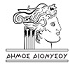 ΠΙΝΑΚΑΣ ΘΕΜΑΤΩΝ ΗΜΕΡΗΣΙΑΣ ΔΙΑΤΑΞΗΣΤΗΣ   13ης/2022   ΤΑΚΤ. ΣΥΝ/ΣΗΣ ΤΗΣ   ΚOINOTHTAΣ   ΑΓ.    ΣΤΕΦΑΝΟΥΚΑΙ ΤΩΝ ΑΠΟΦΑΣΕΩΝ ΠΟΥ ΛΗΦΘΗΚΑΝ(‘Άρθρο 96 παρ.6 Π.Δ.410/1995 όπως τροποποιήθηκε με το Ν.2399/1996, το Ν.2503/1997 & το Ν.2753/1999)Θέμα  1ο ΕΚΤΟΣ    H. Δ.  :« Συζήτηση  και λήψη απόφασης  για την  χωροθέτηση  “Γωνιών Ανακύκλωσης”   με     Πολύκεντρα  Ανακύκλωσης  Υλικών σε  εφαρμογή Προγραμματικής Σύμβασης  με        τον     ΕΣΔΝΑ     στην Κοινότητα Αγ. Στεφάνου του Δήμου Διονύσου»  ΑΡΙΘΜΟΣ  ΑΠΌΦΑΣΗΣ :      28η/2022ΠΕΡΙΛΗΨΗ  ΑΠΌΦΑΣΗΣ :   ΜΕ  ΠΛΕΙΟΨΗΦΙΑ 6  ΥΠΕΡ     ΚΑΙ   2 ΚΑΤΑΘέμα   1ο      H. Δ. :« Συζήτηση  και λήψη απόφασης  για την  υποβολή  προτάσεων  εκτέλεσης έργων και μελετών  για την κατάρτιση Τεχνικού Προγράμματος   για το έτος 2023  Δήμου Διονύσου» ΑΡΙΘΜΟΣ  ΑΠΌΦΑΣΗΣ :      29η/2022ΠΕΡΙΛΗΨΗ  ΑΠΌΦΑΣΗΣ :   ΨΗΦΙΖΕΙ  ΜΕ  ΠΛΕΙΟΨΗΦΊΑ7 ΥΠΕΡ    &  1 ΠΑΡΩΝΘέμα   2ο      H. Δ. :« « Συζήτηση  και λήψη απόφασης  της αναγκαιότητας αλλαγής της ονομασίας   οδού   Νεφέλης στον  οικισμό Πευκόφυτου  Αγ. Στεφάνου  ως “ Οδός  Νεφέλης  Πευκοφύτου”  της  Κοινότητας  Αγίου    Στεφάνου Δήμου Διονύσου  »ΑΡΙΘΜΟΣ  ΑΠΌΦΑΣΗΣ :      30η/2022ΠΕΡΙΛΗΨΗ  ΑΠΌΦΑΣΗΣ :   ΨΗΦΙΖΕΙ  ΟΜΟΦΩΝΑΘέμα   3ο      H. Δ. :« « Συζήτηση  και λήψη απόφασης   για την έγκριση  Παρατάσεων ενταφιασμών  για  ένα ( 1)έτος   για τους  παρακάτω     θανόντες  :α) της  θανούσης ΑΝΤΑΛ…     ΠΑΝ… ενταφιασμένη      στο μνημείο  με   α.α. -  610 - β) του  θανόντα   ΒΙ....   ΓΕΩ… ενταφιασμένος    στο  μνημείο  με   α.α.   - 547 Α -  γ) της  θανούσης  ΓΙΑΝ…     ΕΛ…  ενταφιασμένη      στο μνημείο  με   α.α.  -  609 -δ)της  θανούσης  ΜΠΟΥΤ…     ΔΗΜ…       ενταφιασμένη      στο μνημείο  με   α.α. 591 -ε) του  θανόντα  ΜΠΑΤ....   ΜΙΧ…    ενταφιασμένος    στο  μνημείο  με   α.α.      - 474  -  σύμφωνα με το άρθρο 7 ,παρ. 5  της  Α.Δ.Σ.  με  αρ. 45/2018 , στο  Κοιμητηρίου  Αγίου  Στεφάνου  της  Κοινότητας Αγίου    Στεφάνου Δήμου Διονύσου  »ΑΡΙΘΜΟΣ  ΑΠΌΦΑΣΗΣ :      31η/2022ΠΕΡΙΛΗΨΗ  ΑΠΌΦΑΣΗΣ :   ΨΗΦΙΖΕΙ  ΟΜΟΦΩΝΑ                                                                           Ο  ΠΡΟΕΔΡΟΣ  ΣΥΜΒΟΥΛΙΟΥ                                                                                             	                                                               ΤΗΣ   ΚΟΙΝ.  ΑΓ.  ΣΤΕΦΑΝΟΥ                                                      ΜΠΑΜΠΑΝΙΚΑΣ   ΔΗΜΗΤΡΙΟΣ       